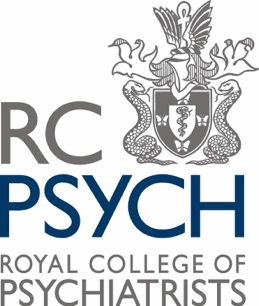 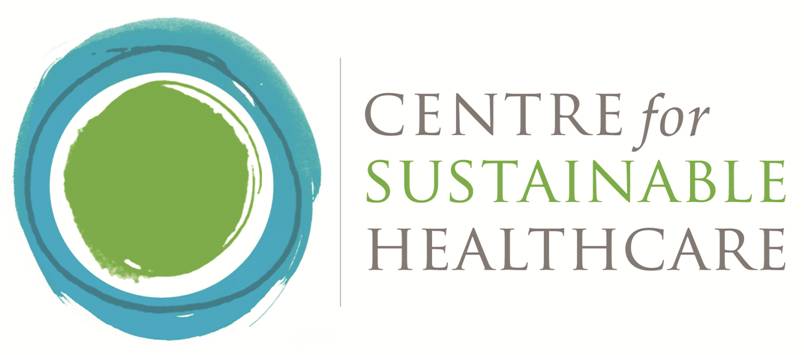 Sustainable Mental Healthcare: A Service Review FrameworkThis framework has been developed as a practical tool for service development or commissioning of sustainable mental health services. It comprises four sections, each of which tackles one of the four principles of sustainable mental healthcare: Prioritising prevention				p3Empowerment of individuals and communities 	p6Improving value					p9Considering carbon					p13The intention is that one or more members of a commissioning or service review team could be tasked with completing the template for their service (to whatever level of detail their time allows), which will lead them to systematically consider current strengths and opportunities for improvement in each area. Findings can then be considered by the wider team for further investigation or implementation.The framework has been produced in support of the Guidance for Commissioners of Financially, Environmentally and Socially Sustainable Mental Health Services (Joint Commissioning Panel for Mental Health & Centre for Sustainable Healthcare, 2015), which provides more detailed explanation, guidance and case studies.Michael Pearce1, Oliver Bashford1, Arif Ahmed1, Suhana Ahmed1, 
Daniel Maughan2, Frances Mortimer3August 2016 (revised February 2017)1. Royal College of Psychiatrists Sustainability Scholar 2015-16, Centre for Sustainable Healthcare.  2. Associate Registrar for Sustainability, Royal College of Psychiatrists.  3. Medical Director, Centre for Sustainable HealthcareOverviewAbout your service:This review:Section 1: Prioritising preventionPreventing poor mental health can reduce mental health need and therefore burden on services, important for a sustainable healthcare system. Prevention involves tackling the social, psychological and biological determinants of ill health. This section will to help you identify opportunities across your service to enhance prevention. 1: What is the local need? Based on local needs assessment or census data. For example: look up the local Joint Strategic Needs Assessments (JSNA) and PH England Fingertips which are both freely available online. Where local data is not available, national data can sometimes be used, adjusted for local populations.Once the scale and level of need in the local area has been identified, an assessment should take place of the assets and opportunities that are available to meet this need, or to increase resilience:2: Assess local assets/resources (quality, quantity and accessibility):Next, consider the risk factors for mental illness in the target patient group (for a useful start see: WHO: Risks to Mental Health, or relevant NICE guidance). Evidence-based prevention strategies exist that can address these risks (consider using the Guidance for commissioning public health mental health services (JCP-MH, 2015) to identify these). Finally, the assets identified above can be prioritised, and consideration made of whether new assets are required to improve prevention:3: What are the possible prevention strategies and how could the available assets be used to deliver these?4: Could there be more pathways into services and are they accessible?5: How well are physical health problems prevented and treated in this group? Education and awareness help to ensure people are identified early and access services in a timely way, essential for prevention:6: How could awareness about prevention of mental ill-health be improved? 7: Could staff capacity, coordination and capability be increased? 8: How is the mental wellbeing of staff being supported? Consider physical, environmental and psychosocial factors such as; workload, job control, role clarity and bullying.9: How could/is prevention be/ing incentivised through commissioning?Key references:Guidance for commissioning public health mental health services (JCP-MH, 2015)
Guidance for commissioners of financially, environmentally, and socially sustainable mental health services (JCP-MH, 2015)Section 2: Empowerment of individuals and communitiesA central principle of sustainable services is the empowerment of service users and communities to manage their own health independently as much as possible. Providing a framework for information provision and a catalogue of health resources is critical to success. It requires a shift towards greater patient choice, self-care, knowledge and involvement, and the bringing together of community assets to improve mental health in the community.Completing this section for your service will help to identify its current strengths, as well as actions and outcome measures that could be used to measure and drive improvements. The majority of the domains listed are based upon NICE guidelines and quality standards.1. Do all service users have opportunities to discuss health beliefs, concerns and preferences? 2. Supporting patient choice 3. Providing information 4. Shared decision making 5. Health technology – Can service-users access any or all of their medical records? Are there any self-monitoring systems in use? Are remote support services / psychoeducation resources available?6. Peer support 7. Health coaching – Is health coaching available? (NICE CG 138; Nesta) Is training available for staff in coaching or motivational interviewing techniques?8. Group activities – Is there a range of activity groups accessible to service users? What are the gaps? Is transport available for less mobile service users? Are online groups available?9. Supported employment programmes 10. Recruitment of service users – Does the organisation actively recruit service users into voluntary/ paid employment? Does the organisation give contracts to ancillary service providers that actively recruit service users?11. Are service user views used to monitor and improve the performance of the service?12. Service user engagement with management and leadership Key reference:At the heart of health. Realising the value of people and communities (Nesta, March 2016).Section 3: Improving value A high value service will deliver the best outcomes for patients and populations for the minimum economic, environmental, and social resources. Improving the quality of care is necessary but not sufficient to improve value: a high quality service will not be of high value if the resources could have produced greater benefits elsewhere.Completing this section will lead you to consider how the allocative, technical and personalised value of your service could be optimised, so that the right care is provided to the right patients at the right time – with minimum waste.1. Are resources allocated for greatest benefit?How does your service ensure that the patients accessing/referred into the service are those who will benefit most? (e.g. quality and accessibility of referral guidelines; access to specialist advice)How are GPs supported to provide optimum care for patients remaining in primary care?Is there the right level of investment across services?2. Are patients receiving evidence-based care?Can your service demonstrate that it is meeting evidence-based quality standards?Further standards relevant to your service can be found at:https://www.nice.org.uk/standards-and-indicatorshttp://www.cqc.org.uk/content/regulations-service-providers-and-managershttps://www.england.nhs.uk/wp-content/uploads/2015/02/mh-access-wait-time-guid.pdfhttps://www.england.nhs.uk/wp-content/uploads/2016/02/Mental-Health-Taskforce-FYFV-final.pdf (page 70)3. Are patients receiving personalised care?(see also Section 2 of this Framework: Empowerment of Individuals and Communities)Different patients will hold different personal values, for example in relation to the benefits and harms of options available to them. A high value service will ensure that care is tailored to the individual (their circumstances, clinical condition, comorbidities and genetic or other factors) and that each patient’s values are taken into account with regard to the outcomes that are pursued.Does the service use patient-identified goals as outcome measures?Guidance at http://www.rcpsych.ac.uk/files/pdfversion/OP78x.pdf or http://mentalhealthpartnerships.com/resource/outcome-measures/ 4. Is there any unexplained/unwarranted variation in the outcomes for your service?In relation to other places: for regional differences see The CentreForum Atlas of Variation. Identifying unwarranted variation across mental health and wellbeing indicators in England (CentreForum, 2014)Within your service: are there groups (e.g. defined by geography, age, ethnicity, medical condition or other) whose needs are not currently well served?NB: Are the most appropriate outcomes measured? Guidance at: http://www.rcpsych.ac.uk/files/pdfversion/OP78x.pdf and http://mentalhealthpartnerships.com/resource/outcome-measures/5. Scanning your system for waste from start to finishBefore beginning this section, consider mapping out the patient pathway(s) for your service, from referral into the service, to discharge out. Review potential waste in the use of clinical resources:Consider potential waste in clinical processes:See: “Promoting Value, Protecting Resources: a doctor’s guide to cutting waste in clinical care” (AOMRC, 2014)Look out, also, for the five activities identified by the Royal College of Psychiatrists’ “Choosing Wisely” initiative as unnecessary or potentially harmful to patients. [Add table when published]6. What systems are in place to ensure that the improvement in value of the service is a continuous ongoing process?Are there designated individuals or teams in the service with the responsibility of reviewing this process?Are there regular fora for service users and carers to be actively involved in service improvement?Have you considered using the methodology of ‘Experience-based co-design’, where teams and patients are directly involved in developing services?Key references:Gray, M., Jani, A. Promoting Triple Value Healthcare in Countries with Universal Healthcare. Healthc Pap. 2016;15(3):42-8. Promoting Value, Protecting Resources: a doctor’s guide to cutting waste in clinical care. Academy of Medical Royal Colleges (2014). Section 4: Considering carbon Calculating the carbon footprint per appointment or inpatient bed day for your service will give you an understanding of the relative contributions from different factors, and a baseline for measuring carbon reduction over time. Parts A & B of this section provide a step-by-step process for estimating the average carbon footprint for an appointment and bed day in your service. You can then use these figures to understand where the carbon hotspots are in your service. You can also estimate the carbon footprint of different services by establishing the number of appointments and/or bed days the service uses. Part C highlights factors that are known to be important components of the carbon footprint of mental health services in England, together with suggested approaches to reducing them.Part A: Carbon Footprint Calculator Step by Step (outpatient appointments)Complete the tables below using data from your service. Step 1: Travel (outpatient)Step 2: Medication (outpatient)Step 3: Energy use (outpatient)Step 4: Non-medical procurement (outpatient)Step 5: Medical equipment (outpatient)Step 6: Carbon footprint per outpatient appointment = average carbon footprint per appointment in your service (kg CO2e)Part B: Carbon Footprint Calculator Step by Step (inpatient bed-days)Complete the tables below using data from your service.Step 1: Travel (inpatient)Step 2: Medication (inpatient)Step 3: Energy use (inpatient)Step 4: Non-medical procurement (inpatient)Step 5: Medical equipment (inpatient)Step 6: Carbon footprint per inpatient bed-day = average carbon footprint per inpatient bed-day in your service (kg CO2 e)Part C: Practical approaches to reducing carbon in a mental health serviceMental health services in England account for 1.47 million tonnes of CO2 equivalents per year (7% of NHS total), although this figure does not include the carbon footprint of care for people with mental health problems that is provided or continued in primary care, such as the ongoing prescribing of medications, which is likely to be considerable. This section highlights factors relevant to a mental health service, together with suggested approaches to reducing their carbon impact.1. Reducing carbon from pharmaceutical use2. Reducing carbon from travel3. Reducing carbon from energy use 4. Reducing carbon from business services5. Reducing carbon from use of medical equipmentKey references:Carbon Hotspots update for the health and care sector in England 2015. Sustainable Development Unit (2016).Determining an Approach to Estimating the Carbon Footprint of Mental Health Care that is Fit for Purpose (MD Thesis). Daniel Maughan (2016)Service name:Population area served:Commissioning organisation(s):Provider organisation(s):Mental health needs served:Purpose of review:Requested by:Undertaken by:Last updated:Prevalence of different mental illnessesIdentify risk factors (bio/ psycho/ social/ environmental) (see step 3)Identify protective factors for mental health resilienceNumbers at high risk (enables targeting of prevention strategies)Levels of unmet needStatutory services (Primary/secondary care)Other public services (social care, schools, police, employment and housing services.)Services provided by charitable/third sector organisations.Natural spaces, ecotherapy, social prescribing.Risk factorPrevention strategiesAsset mappingAsset mappingAsset mappingRisk factorPrevention strategiesAssetCapacity/coverageUnmet needSocial: Social isolation, Poverty etc.Biological: Physical illness, obesity, Alcohol use, comorbid mental illness etc.Psychological: Poor coping strategies, bereavements etc.Pathways into servicesGroups excluded/ presenting lateOptions to improve accessibilityPhysical health problemsEarly identification/ intervention strategiesPrevention strategiesTarget groupAwareness / education programmeWhere this could be deliveredCommunity CommissionersAcute care staffPrimary care staffSocial care staff Eg. 5 ways to wellbeing, Reducing stigma campaigns etc.CapacityCoordination CapabilityEg. Allocate clinician time to prevention/public healthEg. Appoint a ’prevention champion’Eg. Implement a  ‘make every contact count’ programmeStaff groupHow is wellbeing monitored in this group? Wellbeing interventionsEg. Administrators, clinicians etc.Eg. surveysEg. Adopt the PHE Healthy Workplace Charter. Also see: Better Mental Health For All: A public health approach to mental health improvement (Faculty of Public Health & Mental Health Foundation, 2016)What outcomes are being measured in this group?Possible CQUINS or other incentives for early identification/interventionRelevant public health outcomessee the NHS, Public Health, and Social Care Outcomes FrameworksHow does your service do this?How could it be improved?Relevant quality measuresSee NICE QS15 – Quality Statement 4How does your service do this?How could it be improved?Relevant quality measuresSee NICE QS15 – Quality Statement 7How does your service do this?How could it be improved?Relevant quality measurese.g. introducing NHS Expert Patient Programme or equivalent; pharmacist medication reviews. See NICE CG136.How does your service do this?How could it be improved?Relevant quality measuresSee NICE QS14 – Quality Statements 3 and 11How does your service do this?How could it be improved?Relevant quality measuresHow does your service do this?How could it be improved?Relevant quality measuresSee Implementing Recovery through Organisational Change [ImROC] – Peer Support Workers – a practical guide to implementationHow does your service do this?How could it be improved?Relevant quality measurese.g.  introducing the NHS Tailored Health Coaching service; training for staff How does your service do this?How could it be improved?Relevant quality measurese.g. provide an up-to-date online web resource listing local groups; introduce a social prescribing programmee.g. Patient awareness and uptake of group activitiesHow does your service do this?How could it be improved?Relevant quality measuresSee NICE QS80 – Quality Statement 5How does your service do this?How could it be improved?Relevant quality measuresHow does your service do this?How could it be improved?Relevant quality measuresSee NICE QS14 – Quality Statement 5How does your service do this?How could it be improved?Relevant quality measurese.g. Introduce experience based co-design (EBCD) (see King’s fund report 2013)e.g. annual reporting of service user involvement in governance committees etc.Proportion of spend (for your service, if information available; otherwise for mental health services collectively)Comments – for discussion with your teamPreventionPrimary careSecondary careCommunity servicesCarer supportTotal:Condition / treatmentRelevant clinical guidelinesQuality standardsCurrent performancee.g. dementiaE.g. NICE guideline CG42NICE QS1e.g. AnxietyNICE guideline CG113NICE QS53e.g. psychological therapyNICE depression guideline CG90IAPT waiting standardMental health indicatorValue for your population (deviation from average)Warranted/unwarranted?Options for actionIndicator/outcomeValues for defined patient groups 
(deviation from average)Warranted/ unwarranted?Options for actionResourcePotential source of waste in your serviceOptions for actionMedicationsBlood testsImaging testsMedical equipmentInpatient bedsOperating theatresStaff timeStaff travelPatient & carer timePatient and carer travelClinical process wastePotential relevance to your serviceOptions for actionPatient record not available /consulted, leading to duplications/omissionsInsufficient time invested to enable patients to participate effectively in decisions about their careClinical tasks not designed around patient needInefficient use of staff timeInefficient use of patient/carer timeInformation not available for decision-makingUnnecessary delays to referralUnnecessary delays to treatmentUnnecessary delays to dischargeExcessive waiting (staff or patients) at any pointPatient and carer travelDuplications in information or testsMode of transportAverage travel per appointment – by staff and patients (km)Emissions factor (CO2e/km) Annual OP emissions (travel) (CO2e) = Average travel x Emissions factorBus0.10172Car0.18909Train0.04885Total:
(= Step 1 result)Medication name/ classAverage quantity prescribed per appointmentMinimum cost of medication in BNF (£)Emissions factor (CO2e/£)Annual OP emissions (med) (CO2e) = Quantity x cost x Emissions factor0.430.430.430.43Total:(= Step 2 result)Annual spend (energy)Annual organisational spend for energy - from accounts (£)OP ProportionOf total spend on inpatient and outpatient care, proportion spent on outpatient Emissions factor (CO2e/£)Annual OP emissions (energy) (CO2e)= Annual spend (energy)
x OP proportion 
x Emissions factor0.212Annual OP emissions (energy) (from table above)Appointments
Number of appointments per yearAverage emissions (energy) per appointment (CO2e) (=Step 3 result)
= Annual OP emissions (energy) ÷ AppointmentsAnnual spend (non-med-proc)
Annual organisational spend for non-medical procurement - from accounts (£)OP ProportionOf total spend on inpatient and outpatient care, proportion spent on outpatientEmissions factor (CO2e/£)Annual OP emissions (non-med-proc) (CO2e) = Annual spend 
x OP proportion 
x Emissions factor0.34Annual OP emissions (non-med-proc) (from table above)Appointments
Number of appointments per yearAverage emissions (non-med-proc) per appointment (CO2e) 
(= Step 4  result)
= Annual OP emissions (non-med-proc) ÷ AppointmentsAnnual spend (med-equip)Annual organisational spend on medical equipment - from accounts (£)OP ProportionOf total spend on inpatient and outpatient care, proportion spent on outpatientEmissions factor (CO2e/£)Annual OP emissions (med-equip) (CO2e) = Annual spend 
x OP proportion 
x Emissions factor0.30Annual OP emissions (med-equip) (from table above)Appointments
Number of appointments per yearAverage emissions (med-equip) per appointment (CO2e) (=Step 5 result)
= Annual OP emissions (med-equip) ÷ AppointmentsContributing factorCarbon contribution
(fill in the results from Steps 1-5)Percentage contributionsStep 1 - MedicationStep 2 - TravelStep 3 - Energy useStep 4 - Non-medical procurementStep 5 - Medical EquipmentTotal:Mode of transportAverage travel per bed day – by staff, patients and visitors (km)Emissions factor (CO2e/km)Annual IP emissions (travel) (CO2e) = Average travel x Emissions factorBus0.10172Car0.18909Train0.04885Total:
(= Step 1 result)Medication name/ classAverage quantity prescribed per bed-dayMinimum cost of medication in BNF (£)Emissions factor (CO2e/£)Annual IP emissions (med) (CO2e) = Quantity x cost x Emissions factor0.430.430.430.430.43Total:(= Step 2 result)Annual spend (energy)Annual organisational spend for energy - from accounts (£)IP ProportionOf total spend on inpatient and outpatient care, proportion spent on inpatient Emissions factor (CO2e/£)Annual IP emissions (energy) (CO2e)= Annual spend (energy)
x IP proportion 
x Emissions factor0.212Annual IP emissions (energy) (from table above)Bed days
Number of bed-days per yearAverage emissions (energy) per bed day (CO2e) (=Step 3 result)
= Annual IP emissions (energy) ÷ Bed daysAnnual spend (non-med-proc) 
Annual organisational spend for non-medical procurement - from accounts (£)IP ProportionOf total spend on inpatient and outpatient care, proportion spent on inpatient Emissions factor (CO2e/£)Annual IP emissions (non-med-proc) (CO2e) = Annual spend (non-med-proc) 
x IP proportion 
x Emissions factor0.34Annual IP emissions (non-med-proc) (CO2e)
 (from table above)Bed days
Number of bed-days per yearAverage emissions (non-med-proc) per bed day (CO2e) (=Step 4 result)
= Annual IP emissions (energy) ÷ Bed daysAnnual spend (med-equip) 
Annual organisational spend on medical equipment - from accounts (£)IP ProportionOf total spend on inpatient and outpatient care, proportion spent on inpatientEmissions factor (CO2e/£)Annual IP emissions (med-equip) (CO2e) = Annual spend (med-equip)
x IP proportion 
x Emissions factor0.30Annual IP emissions (med-equip) (CO2e)
 (from table above)Bed days Number of bed-days per yearAverage emissions (med-eqiup) per bed day (CO2e) (=Step 5 result)
= Annual IP emissions (med-equip) ÷ Bed daysContributing factorCarbon contribution
(fill in the results from Steps 1-5)% contributionsStep 1 - MedicationStep 2 - TravelStep 3 - Energy useStep 4 - Non-medical procurementStep 5 - Medical EquipmentTotal:Suggested approachOptions for action (your service)Actions for your serviceReduce over-prescribinge.g. audit depot prescribing (minimum effective dose at maximum intervals)Stop prescribing to those who are non-compliant with medicatione.g. monitor adherenceUse medications developed and manufactured in EU– these have lower carbon footprint e.g. review local formularyProvide alternative care models that do not use medicatione.g. increase access to web-based psychological interventionsSuggested approachOptions for action Actions for your serviceReduce need for travele.g. Provide alternatives such as telephone clinics or Skype meetingsReduce distance travellede.g. Provide local services where possible; GP administration of depot injectionsIncrease active travele.g. Provide bicycle shelters and cycle routes; promote Cycle to work scheme Increase public transport usee.g. Signpost public transport information to patients and visitorsIncrease car sharinge.g. Reduce parking charges for shared tripsSuggested approachOptions for action Actions for your serviceReduce requirement for building spacee.g. Design care models that use group-based interventions; reduce non-attendance at clinics; support flexible working/ working from homeReduce energy use in buildingse.g. ensure efficient heating/ lighting/ ventilation systems; use natural light; install motion sensors for taps and lights; run a “turn off, lights out, close doors” (TLC) campaignReduce carbon from energy generatione.g. Install combined heat and power generation; invest in photovoltaic panels; switch to a renewable energy tariff for electricity supplySuggested approachOptions for action Actions for your serviceSustainable procuremente.g. Use supplier pre-qualification, service specifications, tender scoring criteria and contract management to encourage suppliers to reduce carbon emissions Reduce paper usee.g. switch to electronic communications (internal and external) and record keeping; discontinue paper-based back-ups; reduce accessibility of printers; set default to double-sided printing; procure 100% recycled paperSuggested approachOptions for action Actions for your serviceReduce need for procuremente.g. Look after goods such that lifespan increases; review equipment for procedures to use minimum; plan procedures ahead to reduce wastage (e.g. of sterile wipes, gloves)Procure items with lowest carbon footprinte.g. Procure items locally or from the EU and those made from recycled materials where possibleReduce carbon from waste disposale.g. Segregate and recycle waste appropriately